ชื่อสถานประกอบการ…………………………….………...……….………...…ชื่อผู้ขอรับใบอนุญาตฯ……….………...……………………………….……………ข้าพเจ้าขอรับรองว่าข้อมูลต่าง ๆ  ที่ให้ไว้นี้เป็นความจริงทุกประการ และได้รับเอกสารหลักเกณฑ์และเงื่อนไขที่เกี่ยวข้องกับ                   การรับรองไว้เรียบร้อยแล้ว                                                       ลงชื่อ.......................................... ผู้ขอรับใบอนุญาต / ผู้รับมอบอำนาจให้ยื่นเอกสาร                                                            (.............................................)ผลการตรวจรับการตรวจสอบเอกสาร  (   ) เอกสารครบถ้วน 	(   ) เอกสารไม่ครบถ้วน ดังนี้1......................................................................................................	3. ...............................................................................................2......................................................................................................	4 ................................................................................................ผู้ยื่นเอกสารจะนำเอกสาร/หลักฐานมายื่นให้ครบถ้วนภายในวันที่ ................................................................... หากเกินจากระยะเวลาที่กำหนดถือว่าผู้ยื่นละทิ้งคำขอและจะส่งคำขอคืนให้แก่ผู้ยื่นคำขอ ทั้งนี้ ผู้ยื่นคำขอได้อ่านและรับทราบข้อความดังกล่าวข้างต้นแล้ว จึงลงลายมือชื่อไว้เป็นสำคัญลงชื่อ ................................................................. ผู้ยื่นคำขอ			ลงชื่อ ................................................................. เจ้าหน้าที่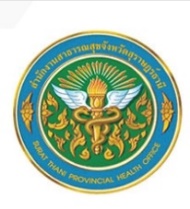 ใบตรวจรับเอกสารประกอบคำขอรับใบอนุญาตขายวัตถุออกฤทธิ์ในประเภท 3 หรือ 4(คำขอ 1 ฉบับ ให้ยื่นขอได้เพียงหนึ่งประเภทเท่านั้น)สำหรับผู้ประกอบการการตรวจรับเอกสารสำหรับเจ้าหน้าที่ผู้รับคำขอสำหรับเจ้าหน้าที่ผู้รับคำขอสำหรับเจ้าหน้าที่ผู้รับคำขอสำหรับผู้ประกอบการการตรวจรับเอกสารมีมีไม่มีสำหรับผู้ประกอบการการตรวจรับเอกสารถูกต้องไม่ถูกต้อง1. แบบคำขออนุญาตรับในอนุญาตขายวัตถุออกฤทธิ์ในประเภท 3 หรือ 4 (แบบ ข.ว.จ. 3/4-1)2. รูปถ่ายหน้าตรง ไม่สวมหมวกและแว่นตาสีเข้ม ของผู้ขอรับใบอนุญาตหรือผู้ได้รับมอบหมาย   หรือแต่งตั้งให้ดาเนินกิจการเกี่ยวกับใบอนุญาต ขนาด 1 นิ้ว จานวน 3 รูป ซึ่งถ่ายไว้ไม่เกิน   6 เดือนก่อนวันยื่นคาขอ3. สำเนาใบอนุญาต ขายยาแผนปัจจุบันตามกฎหมายว่าด้วยยา4. คำรับรองของผู้รับอนุญาตและเภสัชกรผู้ควบคุมกิจการ5. สำเนาใบอนุญาต ประกอบวิชาชีพเภสัชกรรม6. กรณีนิติบุคคล สำเนาหนังสือรับรองแสดงการจดทะเบียนเป็นนิติบุคคล ซึ่งนายทะเบียนของกระทรวงพาณิชย์ออกไว้ไม่เกิน 6 เดือน7. หนังสือแต่งตั้งผู้ดำเนินกิจการ กรณีผู้ขอรับใบอนุญาต เป็นนิติบุคคล 8. แผนที่แสดงที่ตั้งและแผนผังแสดงที่เก็บวัตถุออกฤทธิ์ของสถานพยาบาล9. รูปถ่ายสถานพยาบาลจำนวน 2 รูป (รูปที่ 1 แสดงลักษณะอาคาร รูปที่ 2 แสดงป้ายและเลขที่ของสถานที่ตั้ง)10. ป้ายแสดงว่าเป็นสถานที่ขาย ให้จัดทาด้วยวัตถุถาวร ขนาด ๑๕ x ๖๐ เซนติเมตร และมีข้อความว่า “สถานที่ขายวัตถุออกฤทธิ์ในประเภท ๓ หรือประเภท ๔” ข้อความเป็นอักษรไทยสีขาว ขนาดตัวอักษรสูงไม่น้อยกว่า ๓ เซนติเมตร สีของป้าย (พื้นหลัง) ให้เป็นสีน้าเงิน11. ป้ายแสดงชื่อและเวลาทำการของเภสัชกรผู้ควบคุมกิจการ ให้จัดทำด้วยวัตถุถาวร มีข้อความแสดงชื่อตัว ชื่อสกุล วิทยฐานะ และเวลาทำการของเภสัชกรเป็นอักษรไทยสีขาวขนาดตัวอักษรสูงไม่น้อยกว่า ๒ เซนติเมตร สีของป้าย (พื้นหลัง) ให้เป็นสีน้าเงิน12. ค่าคำขอรายใหม่ ตามมาตรา 44 จำนวน 500 บาท13. ค่าธรรมเนียมใบอนุญาตขายวัตถุออกฤทธิ์ ฉบับละ 1,000 บาท14. เอกสารเพิ่มเติมกรณีมอบอำนาจให้ผู้อื่นมายื่นเอกสารหนังสือมอบอำนาจให้ผู้อื่นมายื่นเอกสารเกี่ยวกับใบอนุญาตฯ วัตถุเสพติด หรือแบบมอบอำนาจให้ผู้อื่นมายื่นเอกสารเกี่ยวกับใบอนุญาตฯ วัตถุเสพติดสำเนาบัตรประชาชน ของผู้มอบอำนาจสำเนาบัตรประชาชน ของผู้รับมอบอำนาจ